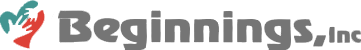 Volunteer ApplicationPlease complete out this volunteer application and send to:Beginnings, Inc.111 Market Street Johnstown, PA 15901Or feel free to drop it off in person!Contact InformationFull Name: ________________________________________________________________Street Address: ____________________________________________________________City / State / Zip: __________________________________________________________Home Phone: _____________________________________________________________Mobile Phone: ____________________________________________________________Email: ____________________________________________________________________AvailabilityPlease indicate the days and times you are available to volunteer (ie. Monday: 3:00 PM to 8:00 PM).Sunday		__________________ to ____________________Monday	__________________ to ____________________Tuesday	__________________ to ____________________Wednesday	__________________ to ____________________Thursday	__________________ to ____________________ Friday		__________________ to ____________________Saturday	__________________ to ____________________InterestsIn which areas are you best suited to volunteer? Check all that apply. Fundraising	 Working at events	 Building / Repair Cleaning		 Youth Volunteering	 OtherIf you chose “Other”, please describe your volunteer interest:________________________________________________________________________________________________________________________________________________________________________________________________________________________________________________________________________________________________________________________________________________________________________________________________________Special Skills or QualificationsSkills and qualifications can be acquired through employment, previous volunteer work, or other activities such as hobbies or sports. What skills or qualifications do you have as a volunteer?________________________________________________________________________________________________________________________________________________________________________________________________________________________________________________________________________________________________________________________________________________________________________________________________________Previous Volunteer ExperienceHave you worked as a volunteer before? If so, what did you do?________________________________________________________________________________________________________________________________________________________________________________________________________________________________________________________________________________________________________________________________________________________________________________________________________Emergency Contact InformationContact Name: ____________________________________________________________Contact Address: __________________________________________________________Contact City / State / Zip: __________________________________________________Contact Phone: ____________________________________________________________Contact Email: _____________________________________________________________Our PolicyIt is the policy of Beginnings, Inc. to provide equal opportunities without regard to race, color, religion, national origin, gender, sexual preference, age, or disability. Thank you for completing this application form and for your interest in volunteering with us.Agreement and Signature By submitting this application, I affirm that the facts set forth in it are true and complete. I understand that if I am accepted as a volunteer, any false statements, omissions, or other misrepresentations made by me on this application may result in my immediate dismissal.Signature: _____________________________________________________________	Date: ___________________